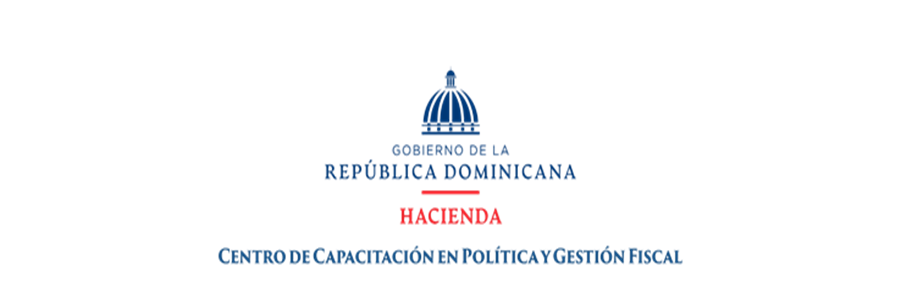 DIVISIÓN DE COMPRAS Y CONTRACCIONESLISTADO DE COMPRAS POR DEBAJO DEL UMBRAL, REALIZADAS Y APROBADAS DEL MES DE OCTUBRE DEL 2023.Aprobado por:_______________________________          Lic. Alexander Pujols  Enc. Dpto. Adm. y FinancieroBC/jgFecha RegistroIdentificaciónDescripciónProveedoresMonto EstimadoEstado13/10/2023CAPGEFI-UC-CD-2023-0017“Adquisición de Materiales de Ferretería,  para esta Institución”,Coramca, SRLRD$60,483.26 ADJUDICADO 13/10/2023CAPGEFI-UC-CD-2023-0017“Adquisición de Materiales de Ferretería,  para esta Institución”,Rayamel Group, SRLRD$24,911.88 ADJUDICADO 19/10/23CAPGEFI-UC-CD-2023-0018“Mantenimiento y Reparación de Imprenta”.CP Investments, SRL RD$62,198.98  ADJUDICADO               Monto TotalRD$147,594.12